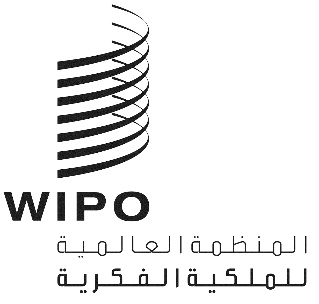 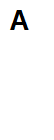 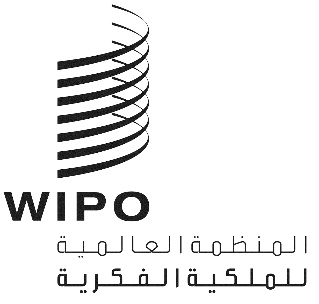 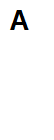 WIPO/GRTKF/IC/43/INF/5الأصل: بالإنكليزيةالتاريخ: 2 مايو 2022اللجنة الحكومية الدولية المعنية بالملكية الفكرية والموارد الوراثية والمعارف التقليدية والفولكلورالدورة الثالثة والأربعونجنيف، من 30 مايو إلى 3 يونيو 2022مذكرة إعلامية لمنبر الجماعات الأصلية والمحليةوثيقة من إعداد الأمانةاتفقت اللجنة الحكومية الدولية المعنية بالملكية الفكرية والموارد الوراثية والمعارف التقليدية والفولكلور ("اللجنة")، في دورتها السابعة، على "أن ينظَّم، تماماً قبل استهلال دورات اللجنة، منبر يدوم نصف اليوم ويترأسه ممثل عن أحد المجتمعات المحلية أو الأصلية". وقد تواصل تنظيم منابر على ذلك المنوال قبل كل دورة من دورات اللجنة المعقودة منذ عام 2005.وسيكون موضوع المنبر في هذه الدورة هو: "الملكية الفكرية والموارد الوراثية: آراء شباب الشعوب الأصلية والمجتمعات المحلية".ويرد في مرفق هذه الوثيقة البرنامج المؤقت لجلسة المنبر في الدورة الثالثة والأربعين.[يلي ذلك المرفق]البرنامج المؤقت لجلسة المنبر[نهاية المرفق والوثيقة]الإثنين، 30 مايو 2022الإثنين، 30 مايو 202211.00افتتاح الجلسةافتتاح الجلسةالرئيس - (يختاره منتدى السكان الأصليين الاستشاري في الويبو)الرئيس - (يختاره منتدى السكان الأصليين الاستشاري في الويبو)11.00 – 11.15السيدة جيسيكا فيغا أورتيغا، من شعب ميكستيكو الأصلي في سان ميغيل أهوهوتيتلان، واخاكا، المكسيك. وهي رئيسة مشاركة في التجمع العالمي لشباب الشعوب الأصلية. وهي أيضًا مروجة ومدربة في مجال حقوق الإنسان في (Red de Jóvenes Indígenas LAC)، وهي شبكة شباب من الشعوب الأصلية في أمريكا اللاتينية والكاريبي.السيدة جيسيكا فيغا أورتيغا، من شعب ميكستيكو الأصلي في سان ميغيل أهوهوتيتلان، واخاكا، المكسيك. وهي رئيسة مشاركة في التجمع العالمي لشباب الشعوب الأصلية. وهي أيضًا مروجة ومدربة في مجال حقوق الإنسان في (Red de Jóvenes Indígenas LAC)، وهي شبكة شباب من الشعوب الأصلية في أمريكا اللاتينية والكاريبي.11.15 – 11.30السيد آرون جونز، وهو عضو في قبائل تولاليب بواشنطن بالولايات المتحدة الأمريكية. ومتخصص في حماية حقوق المعاهدات في إدارة حقوق المعاهدات والشؤون الحكومية لقبائل تولاليب.السيد آرون جونز، وهو عضو في قبائل تولاليب بواشنطن بالولايات المتحدة الأمريكية. ومتخصص في حماية حقوق المعاهدات في إدارة حقوق المعاهدات والشؤون الحكومية لقبائل تولاليب.11.30 – 11.45السيد ألاسكا هولمبرغ، وهو صامي من فنلندا. ونائب رئيس مجلس الشعب الصامي، ويمثل المنظمة المركزية الصامية الفنلندية.السيد ألاسكا هولمبرغ، وهو صامي من فنلندا. ونائب رئيس مجلس الشعب الصامي، ويمثل المنظمة المركزية الصامية الفنلندية.11.45 – 12.00نقاش مع الحاضرين واختتام الجلسة.نقاش مع الحاضرين واختتام الجلسة.